À retourner avant le 7 juin 2019
à Louise Guertin
par courriel
guertinl@grics.caPour toute question : 514 251-3700, poste 3885Merci de votre collaboration!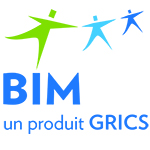 Formulaire d’inscriptionSession de validation des spécifications (30 points) ProgrammeDatesLieuOpération d’équipement de production DEP 5362
18 juin 2019
de 9 h 00 à 17 h 00GRICS5100, rue Sherbrooke EstMontréal (Québec)Salle 2,652e étageParticipantResponsableCommission scolaireCentreAdresseTéléphoneTélécopieurCourriel